MODEL WAIVER AND RELEASEFOR AND IN CONSIDERATION of my engagement as a model / demonstrator / performer / presenter for Farrell’s Extreme Bodyshaping, Franchisee, representative, or any staff members or employees, all hereinafter referred to as COMPANY , I hereby grant Farrell’s Extreme Bodyshaping, its authorized representatives, sister corporations, affiliates and assigns the right to use my name, photograph, and or any written or otherwise recorded material offered by me to COMPANY or taken or recorded by COMPANY in any manner deemed fit by COMPANY throughout the world in perpetuity.  I HEREBY AGREE TO RELEASE, DISCHARGE AND TO HOLD AND SAVE HARMLESS COMPANY its authorized representatives, sister corporations, affiliates and assigns, as well as employees or person or persons, or any other entity or entities acting under their permission and authority, or for whom they might be acting, including any firm publishing or distributing my likeness, name or photographs, from and against any liability and any and all claims whatsoever. IN THE EVENT I am to appear on the cover of any COMPANY publication or featured on / in COMPANY written or recorded material, I herein represent that I am not scheduled to appear on the cover or featured on / in written or recorded material of any competing publication or company competitive to/with COMPANY for a period of at least ninety (90) days prior to, and ninety (90) days subsequent to the publication date of my likeness on the COMPANY cover or being featured in COMPANY written or recorded material.  IN THE EVENT COMPANY is compelled to commence, sustain or defend any legal action arising out of this agreement, or to enforce the provisions of this agreement, or to recover damages resulting from a breach of this agreement, COMPANY shall be entitled to reasonable attorney’s fees in addition to costs and necessary disbursements. THIS AGREEMENT SHALL BE BINDING upon my heirs, assigns, agents, subsidiary companies and others with whom I am connected, either legally, or by contract or assignment.  I HEREBY WARRANT that I have read this agreement, and understand each of the terms and conditions stipulated herein.Agreed to by: Name: _________________________		Date: ____________________Signature _________________________________________Social Security number for 1099 tax reporting ________- _____- ___________PARENT OR GUARDIAN’S CONSENT TO MINOR’S RELEASEI hereby individually and as parent or guardian of the above minor consent to the terms and conditions stipulated in this release.Signature _____________________________     Parent or Guardian (circle) 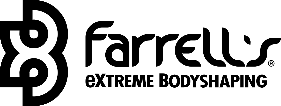 MODEL WAIVER AND RELEASEFOR AND IN CONSIDERATION of my engagement as a model / demonstrator / performer / presenter for Farrell’s Extreme Bodyshaping, Franchisee, representative, or any staff members or employees, all hereinafter referred to as COMPANY , I hereby grant Farrell’s Extreme Bodyshaping, its authorized representatives, sister corporations, affiliates and assigns the right to use my name, photograph, and or any written or otherwise recorded material offered by me to COMPANY or taken or recorded by COMPANY in any manner deemed fit by COMPANY throughout the world in perpetuity.  I HEREBY AGREE TO RELEASE, DISCHARGE AND TO HOLD AND SAVE HARMLESS COMPANY its authorized representatives, sister corporations, affiliates and assigns, as well as employees or person or persons, or any other entity or entities acting under their permission and authority, or for whom they might be acting, including any firm publishing or distributing my likeness, name or photographs, from and against any liability and any and all claims whatsoever. IN THE EVENT I am to appear on the cover of any COMPANY publication or featured on / in COMPANY written or recorded material, I herein represent that I am not scheduled to appear on the cover or featured on / in written or recorded material of any competing publication or company competitive to/with COMPANY for a period of at least ninety (90) days prior to, and ninety (90) days subsequent to the publication date of my likeness on the COMPANY cover or being featured in COMPANY written or recorded material.  IN THE EVENT COMPANY is compelled to commence, sustain or defend any legal action arising out of this agreement, or to enforce the provisions of this agreement, or to recover damages resulting from a breach of this agreement, COMPANY shall be entitled to reasonable attorney’s fees in addition to costs and necessary disbursements. THIS AGREEMENT SHALL BE BINDING upon my heirs, assigns, agents, subsidiary companies and others with whom I am connected, either legally, or by contract or assignment.  I HEREBY WARRANT that I have read this agreement, and understand each of the terms and conditions stipulated herein.Agreed to by: Name: _________________________		Date: ____________________Signature _________________________________________Social Security number for 1099 tax reporting ________- _____- ___________PARENT OR GUARDIAN’S CONSENT TO MINOR’S RELEASEI hereby individually and as parent or guardian of the above minor consent to the terms and conditions stipulated in this release.Signature _____________________________     Parent or Guardian (circle) 